SGU Student Conference Zoom July 12 – Advice for PresentersWatch the sample video: https://youtu.be/Qo_pfDFsHlw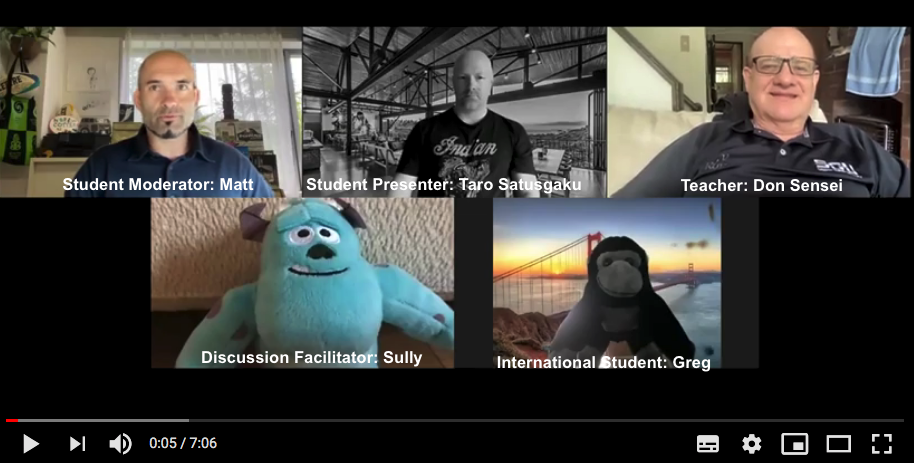 Participant Roles Student Moderator: MC, ask questions, keep conversation going Student Presenter: Present and answer questions about presentationTeacher: Tech Support and Facilitation Discussion Facilitator: Think of and ask good questions International Participants: Ask questions, engage in discussion, learn about Japan Everyone: Have fun!PreparationTry to use a computer -  iPads, tablets and mobile phones have less functions in ZoomCheck your microphone is turned up (in your computer settings)Make sure your computer messenger apps have the sound off (and smartphone) Before starting your presentation Relax and smileShare your screen:  Ask teacher to “Please allow me to share my screen”Record your presentation: Ask teacher to “Please allow me to record”During the presentation Show your smiling face. Look at the camera most of the time. Speak slowly and loudly.  Stress key words. Point to key words and pictures on the PowerPoint with your cursor. Remember to use gestures.Make a fun atmosphere!If you make a mistake…. No problem!  Just laugh and say “Sorry, one more time” …After the presentationStop recording after the Q&A. The recording file will save to your computer when the Zoom meeting ends. Follow your teacher’s instructions to upload into Moodle.